BLANK ADVENTIST ACADEMY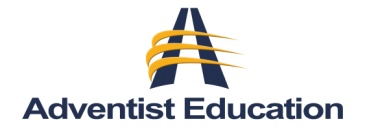 Technology Use PolicyBlank Adventist Academy is pleased to offer students’ access to the Internet which is an important resource for expanding the educational experience. Access to the Internet will enable students to explore and access information to use in their educational development. Unfortunately, it is true that some material accessible via the Internet contains items that are illegal, defamatory, inaccurate, or offensive. We believe, however, that the benefits of information resources exceed any disadvantages and have therefore made the Internet available to our students. Because parents and guardians are ultimately responsible for setting and conveying the standards that their children should follow when using media and information sources, we respect each family’s right to allow access.Since the network is provided for students to conduct research, access is given to students who agree to act in a considerate and responsible manner. Parental permission is required.  Access is a privilege, not a right.  Students are responsible for Christian behavior and communication on the school computer network, just as they are anywhere on the school campus. Users will comply with school standards and will honor the agreements they have signed. The school takes seriously the responsibility for appropriate use of the network. School staff will guide students toward resources acceptable within the framework of the general school standards. If a student chooses to access inappropriate material, the school will not be liable and the student will forfeit network privileges at this institution.It is recognized that technology is a vastly changing field, that encompasses all items such as computers, laptops, cell phones, tablets, etc. Students are expected to adhere to the following school principles:Be responsible and courteous with all technology communications, including hardware, software, and mobile devices.Be responsible with all computer hardware and software.Avoid altering computer programs, screen savers, icons, etc. without permission.Keep their passwords to themselves.Respect the confidentiality of folders, work, and files of others.Learn about and observe copyright laws.Technology files will be treated like school lockers. School staff may review files and communications to maintain system integrity and ensure that users are using the system responsibly. Any activity not in accordance with these general rules may result in a loss of access as well as other disciplinary or legal action. Student devices used on school property or at school sponsored functions are expected to abide by the school technology standards.As a student and user of the school’s network, I agree to comply with the stated rules.____________________________________	____________________________________     	______________Student Name (printed)	Student Signature	GradeAs a parent or legal guardian of the student above, I grant permission for my child to access the Internet. I understand that individuals and families may be held liable for any inappropriate technology use. I understand that some materials on the Internet are objectionable, but I accept responsibility to work with the school in guidance of Internet and technology use—setting and conveying standards for my child to follow when selecting, sharing or exploring information and media.____________________________________	____________________________________     	______________Parent Name (printed)	Parent Signature	Date